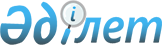 "Бензин (авиациялық бензинді қоспағанда) мен дизель отынына арналған акциздер мөлшерлемелерін бекіту және Қазақстан Республикасы Үкіметінің кейбір шешімдерінің күші жойылды деп тану туралы" Қазақстан Республикасы Үкіметінің 2018 жылғы 6 сәуірдегі № 173 қаулысына өзгерістер мен толықтыру енгізу туралыҚазақстан Республикасы Үкіметінің 2021 жылғы 8 сәуірдегі № 220 қаулысы.
      Қазақстан Республикасының Үкіметі ҚАУЛЫ ЕТЕДІ:
      1. "Бензин (авиациялық бензинді қоспағанда) мен дизель отынына арналған акциздер мөлшерлемелерін бекіту және Қазақстан Республикасы Үкіметінің кейбір шешімдерінің күші жойылды деп тану туралы" Қазақстан Республикасы Үкіметінің 2018 жылғы 6 сәуірдегі № 173 қаулысына мынадай өзгерістер мен толықтыру енгізілсін:
      көрсетілген қаулымен бекітілген бензин (авиациялық бензинді қоспағанда) мен дизель отынына арналған акциздер мөлшерлемелерінде:
      реттік нөмірлері 8, 9-жолдар мынадай редакцияда жазылсын:
      "
      мынадай мазмұндағы реттік нөмірі 10-жолмен толықтырылсын:
      "
      2. Осы қаулы алғашқы ресми жарияланған күнінен кейін күнтiзбелiк он күн өткен соң қолданысқа енгізiледі.
					© 2012. Қазақстан Республикасы Әділет министрлігінің «Қазақстан Республикасының Заңнама және құқықтық ақпарат институты» ШЖҚ РМК
				
8.
Салық Кодексінің 462-бабының 5) тармақшасында көрсетілген алыс-беріс шикізатын өңдеу өнімі болып табылатын акцизделетін тауарларды беру, көрсетілген тауарларды Қазақстан Республикасының аумағынан тыс жерлерге кейіннен өткізу жағдайларын қоспағанда (шілде – қараша)
24 435
9300
9.
Салық Кодексінің 462-бабының 5) тармақшасында көрсетілген алыс-беріс шикізатын өңдеу өнімі болып табылатын акцизделетін тауарларды беру, көрсетілген тауарларды Қазақстан Республикасының аумағынан тыс жерлерге кейіннен өткізу жағдайларын қоспағанда (желтоқсан – маусым)
24 435
540";
10.
Алыс-беріс шикізатын қайта өңдеу өнімі болып табылатын, Салық кодексінің 462-бабының 5) тармақшасында көрсетілген акцизделетін тауарларды кейіннен Салық кодексінің 471-бабында көзделген растайтын құжаттарды ұсына отырып, Қазақстан Республикасының аумағынан тыс жерлерге өткізген жағдайда, көрсетілген тауарларды беру
0
0".
      Қазақстан Республикасының
Премьер-Министрі 

А. Мамин
